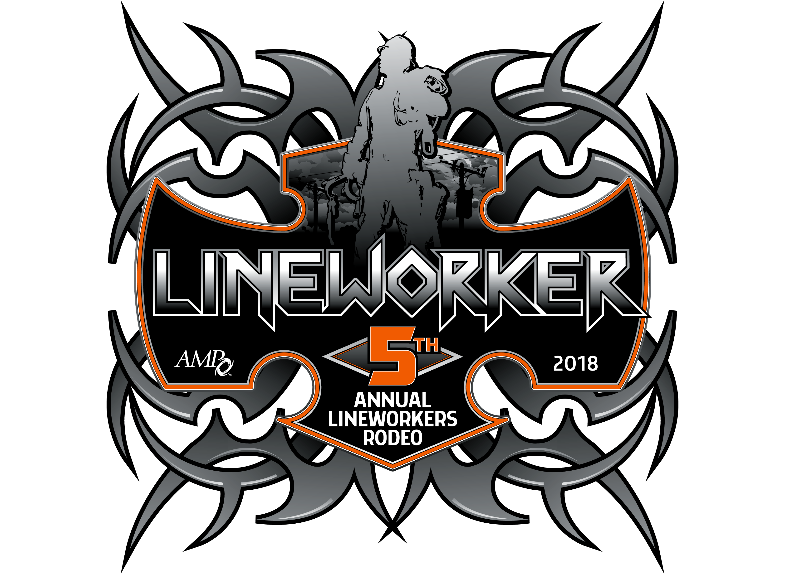 CONTESTANT & TRAINING REGISTRATIONAMP LINEWORKERS RODEOAUGUST 24 & 25Rodeo Contact:  Jennifer Flockerzie at jflockerzie@amppartners.org, or 614-540-0853			NOTE:  (Please print clearly.)The individual listed below will be the point of contact for all utility Rodeo-related matters. This individual does not have to attend the Rodeo in order to serve as the main contact for the utility. This individual will be contacted with any questions from AMP and will receive the registration confirmation and all Rodeo-specific information such as changes to event specifications, maps, etc. Utility________________________________________________________________________________________________________________________________________Name	TitleAddress	                    City			             State			         ZipPhone		Fax		EmailEmergency Contact		Phone			Mobile Phone  Check here if you have a disability and may require special accommodations to participate.TENT/TRAILER INFORMATION  Will bring Tent / Trailer (Circle one)	   Dimensions: __________________________________________________________________________________ COMPETITOR REGISTRATION (Check all that apply)	Received On/Before July 27	      After July 27	Quantity	Total		     (Deadline August 3)			  Team bringing a Judge  		  $300 (each)*			          $350 (each) *	  Team not bringing a Judge  	  $350 (each)*	                      	  $400 (each)*  Journeyman  	  $150 (each)*		          $200 (each)*  Apprentice  	  $150 (each)*		  $200 (each)*(*Please enter competitor’s information on page 3)Individuals from multiple member communities may combine employees to form a teamTRAINING COURSE REGISTRATION (Check all that apply)   Truck Grounding/Barricading Should or Shall?	  No Cost (Registration Required)		(Fri. Aug. 24, 9:00 – 10:00 a.m.)	 	 	 	  Safety Risk             	  No Cost (Registration Required)			  		  (Fri. Aug. 24, 10:30 - 11:30 a.m.)Participation in Rodeo not necessary to attend training courses.				           GRAND TOTAL (A&B) ____________________OPEN TO AMP MEMBERS ONLYTo qualify for candidacy for AMP Sponsorship to the APPA Rodeo in 2019, members must compete in the AMP Rodeo in 2018CONTESTANT & TRAINING REGISTRATIONAMP LINEWORKERS RODEOAUGUST 24 &25ENTRY FEE FORM PAYMENT METHOD:  All fees payable in U.S. currency. Please check () the appropriate box:  Enclosed is my check made payable to: American Municipal Power   Invoice me 				  Purchase Order # (Optional) _________________	  Please charge the following credit card:		  MasterCard		  VISA		  American Express		  Discover Name as It Appears on Card________________________________________________ Name of Main Contact__________________________________________________Credit Card Number_______________________________________________________ Expiration Date _______________________________________________________Amount to Charge to Card $____________________________              Cardholder Signature __________________________________ Send completed form to: American Municipal Power, 1111 Schrock Road, Suite 100, Columbus, Ohio 43229	ATTENTION: Jennifer Flockerzie-AMP RODEO 	Fax: 614-540-6929 • email: jflockerzie@amppartners.org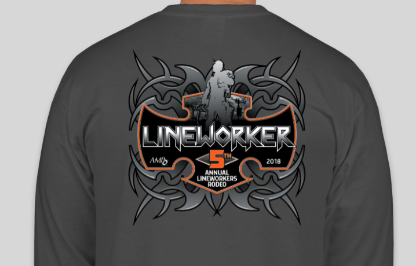 Contestants will receive a complimentary long-sleeved, dark grey Rodeo t-shirt, one (1) ticket for lunch during competition and one (1) ticket to the Awards Banquet.Attention:  Jennifer Flockerzie • Fax: 614-540-6929 • email: jflockerzie@amppartners.orgCONTESTANT & TRAINING REGISTRATIONAMP LINEWORKERS RODEOAUGUST 24 &25Please include additional copies of this form if registering more than one team.	   Utility Name______________________________________________________________State___________________THE FOLLOWING MUST BE COMPLETED BY JOURNEYMAN’S SUPERVISOR:I certify that the personnel named above are journeymen lineworkers, and that they are qualified to climb electric utility poles.Supervisor’s Name_______________________________________	Signature________________________________THE FOLLOWING MUST BE COMPLETED BY APPRENTICE’S SUPERVISOR:I certify that the personnel named above are apprentice lineworkers, and that they are qualified to climb electric utility poles.Supervisor’s Name_______________________________________	Signature________________________________THE FOLLOWING MUST BE COMPLETED BY JOURNEYMAN’S SUPERVISOR:I certify that the personnel named above are journeymen lineworkers, and that they are qualified to climb electric utility poles.Supervisor’s Name_______________________________________	Signature________________________________**Each Participate will be required to sign a liability waiver before participating in the training course or rodeo     **Attention:  Jennifer Flockerzie • Fax: 614-540-6929 • email: jflockerzie@amppartners.org 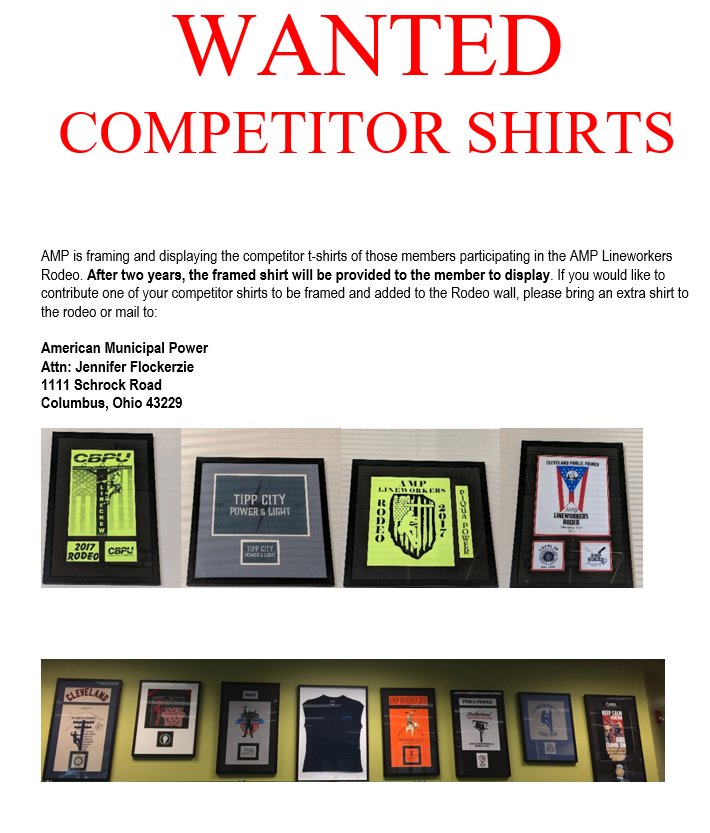 CONFIRMATIONS — Please send my confirmation via  Mail or  E-mail to: _______________________________________________________________________TRAVEL — Travel arrangements and costs are the responsibility of the participants. AMP will not reimburse for changes in travel expenditures regardless of the cause, including the cancellation of a training session.HOTEL— Rooms are available at the Crowne Plaza North, 6500 Doubletree Ave., Columbus, Ohio, for the discounted rate of $100/night (includes breakfast for one person per room in the restaurant) plus applicable taxes. A block of rooms has been reserved for the nights of Aug. 24-25. Please contact the Crowne Plaza directly at 614-885-1885 and ask for the “American Municipal Power Rate” **AMP Rate subject to Change**.CANCELLATIONS — All cancellations of team or apprentice participation must be submitted in writing before Aug. 3 to be entitled to a refund of the entry fees, minus a $50 cancellation fee. Teams or apprentices who cancel after Aug 10 will not receive a refund, but substitutions will be allowed for this event only. Teams, apprentices, and no-shows who do not cancel before Aug 10 are responsible for the full entry fees and are not entitled to a refund. Cancellation must be made in writing and mailed, faxed, or emailed to: American Municipal Power, 1111 Schrock Road, Suite 100, Columbus, Ohio 43229 - Attention: Jennifer Flockerzie, fax: 614-540-6929, email: jflockerzie@amppartners.org.PHOTOGRAPHS — By registering for this Rodeo, I authorize American Municipal Power (AMP) to photograph me at this event and use such photographs in AMP marketing and other communications (both electronic and print). I understand that I will not be paid for giving this consent. WAIVER — Each competitor will be required to sign a liability waiver before he or she begins participating in the training course or rodeo.TEAMFirst NameLast NameT-Shirt Size all shirts are long sleeve, S - 4XWill be Attending BanquetSign in the space below to attest to the following statement: I understand that all hooks, belts and tools furnished by me will be in a safe operating conditionLineworker #1Lineworker # 2GroundworkerAlternateApprenticeFirst NameLast NameT-Shirt Size all shirts are long sleeve, S - 4XWill be Attending BanquetSign in the space below to attest to the following statement: I understand that all hooks, belts and tools furnished by me will be in a safe operating conditionApprenticeApprenticeApprenticeApprenticeIndividual JourneymanFirst NameLast NameT-Shirt Size all shirts are long sleeve,   S -4XWill be Attending BanquetSign in the space below to attest to the following statement: I understand that all hooks, belts and tools furnished by me will be in a safe operating conditionJourneymanJourneymanJourneymanJourneyman